Pannelli per copertureIsogrecata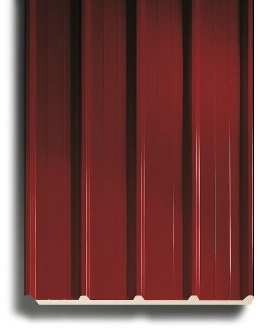 Gallery (4 foto)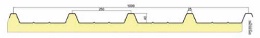 Profilo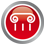 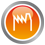 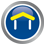 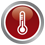 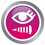 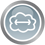 Pannello progettato per l’impiego in copertura a falda inclinata. Grazie alla sua economicità è particolarmente adatto ad applicazioni dai costi contenuti, pur non rinunciando alle eccellenti prestazioni in termini di estetica, affi dabilità e robustezza. Presenta una superfi cie interna in alluminio centesimale, goffrato, mentre la lamiera esterna viene realizzata con lo stesso profi lo di quello Isocop.Utilizzo:Il pannello è composto da un supporto rigido in lamiera, che consente un’ottima fi nitura e da un supporto fl essibile. Viene prodotto negli stessi profi li e colori dei classici pannelli da copertura a 5 greche. La superfi cie interna non metallica è costituita da alluminio centesimale goffrato adatto ad applicazioni di copertura su strutture esistenti.Vantaggi:Alto isolamento termicoComportamento meccanico comparabile alla lamiera grecataIntegrazione con lucernai e accessori di lattoneriaCosti ridotti rispetto ad altre tipologie di copertureBarriera al vapore.Realizzabile nei colori:bianco puro 9010
bianco grigiastro 9002
bianco grigio
silver
grigio antracite
blu genziana
blu grigiastro
verde muschio
rosso ossido
rosso antico
testa di moro
